Come da tradizione il nostro Istituto ha organizzato anche quest’anno  il  Campus di Orientamento per per offrire agli alunni delle classi terze e ai loro genitori l’opportunità di conoscere direttamente l’offerta formativa delle scuole superiori e degli IeFP di Mortara e del territorio.Si è tenuto nelle giornate di giovedì 23 e venerdì 24 novembre  2017 presso la scuola secondaria di I grado “Josti travelli”.Hanno aderito all’evento 16 scuole superiori : dai Licei agli Istituti Tecnici , Professionali e IeFP.Grande affluenza di ragazzi durante le due mattinate :  alunni delle scuole medie di Candia, Valle, Sartirana, Pieve del Cairo, Mede, Lomello, Cilavegna e delle classi seconde e terze della Josti Travelli hanno visitato gli stand presenti al Campus,  accompagnati dai loro insegnanti.L’apertura pomeridiana di giovedì 23 ,  dedicata ai genitori,   ha registrato la presenza di un significativo  numero di famiglie.Con Il Campus il nostro Istituto ha avviato un percorso che, insieme ai laboratori orientativi , che si terranno a fine novembre , dicembre e gennaio 2018 in collaborazione con le scuole superiori di Mortara, gli open day e il Consiglio Orientativo , guiderà  i ragazzi  a fare una scelta consapevole e conforme alle loro aspettative e competenze.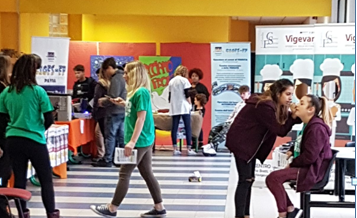 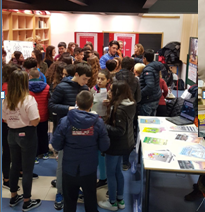 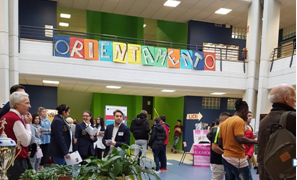 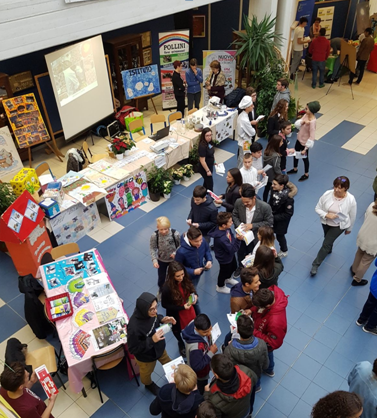 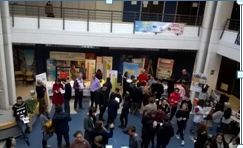 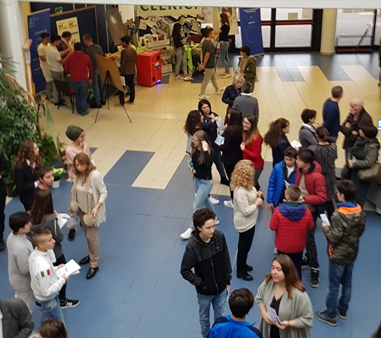 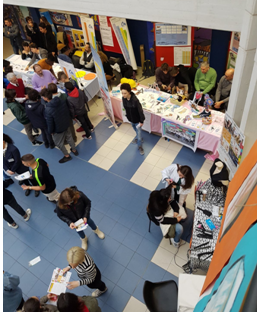 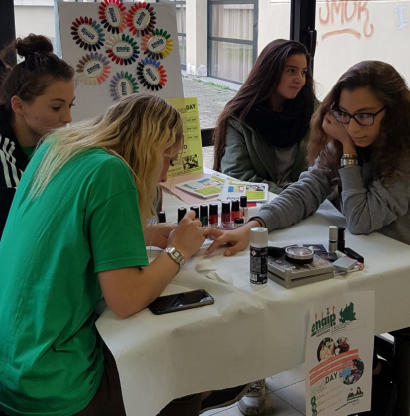 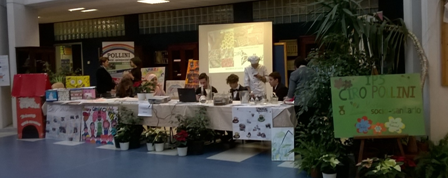 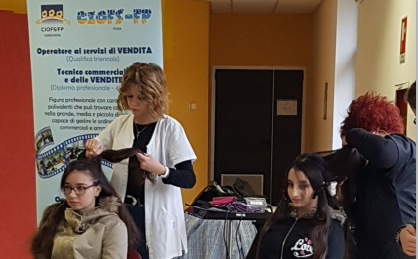 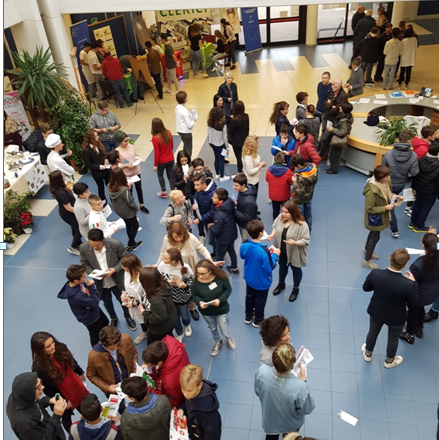 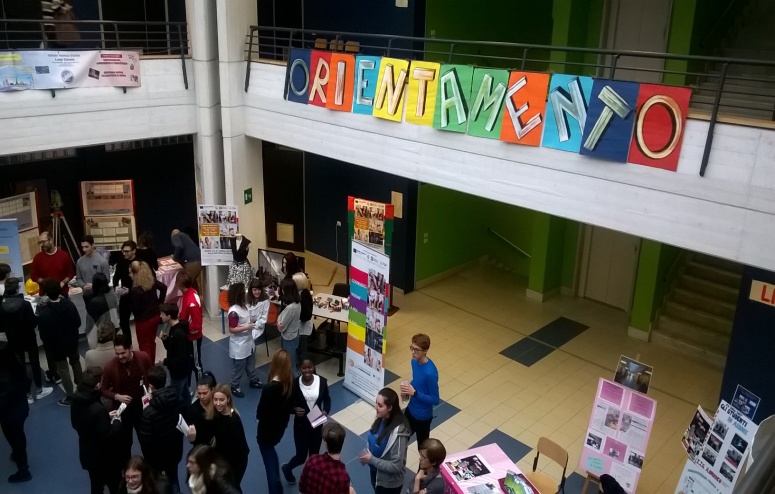 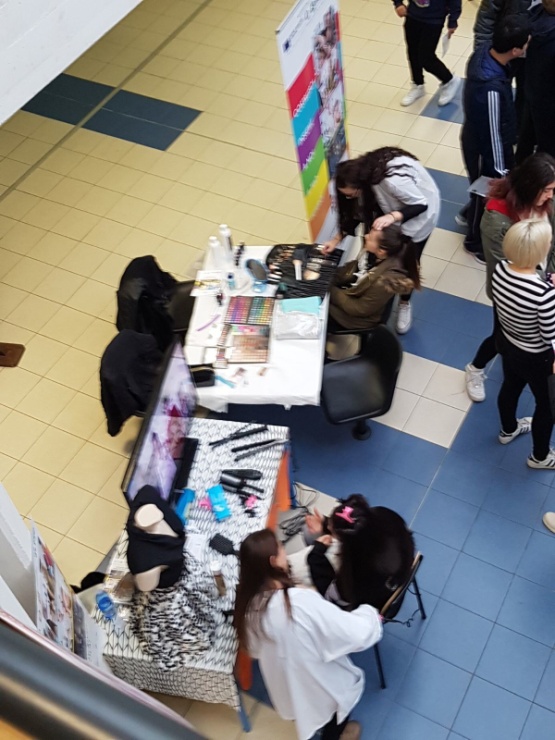 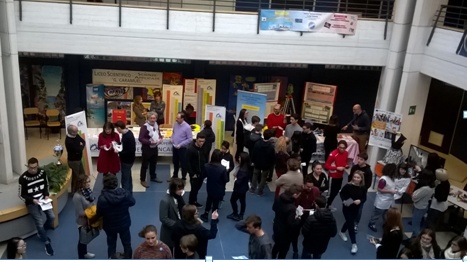 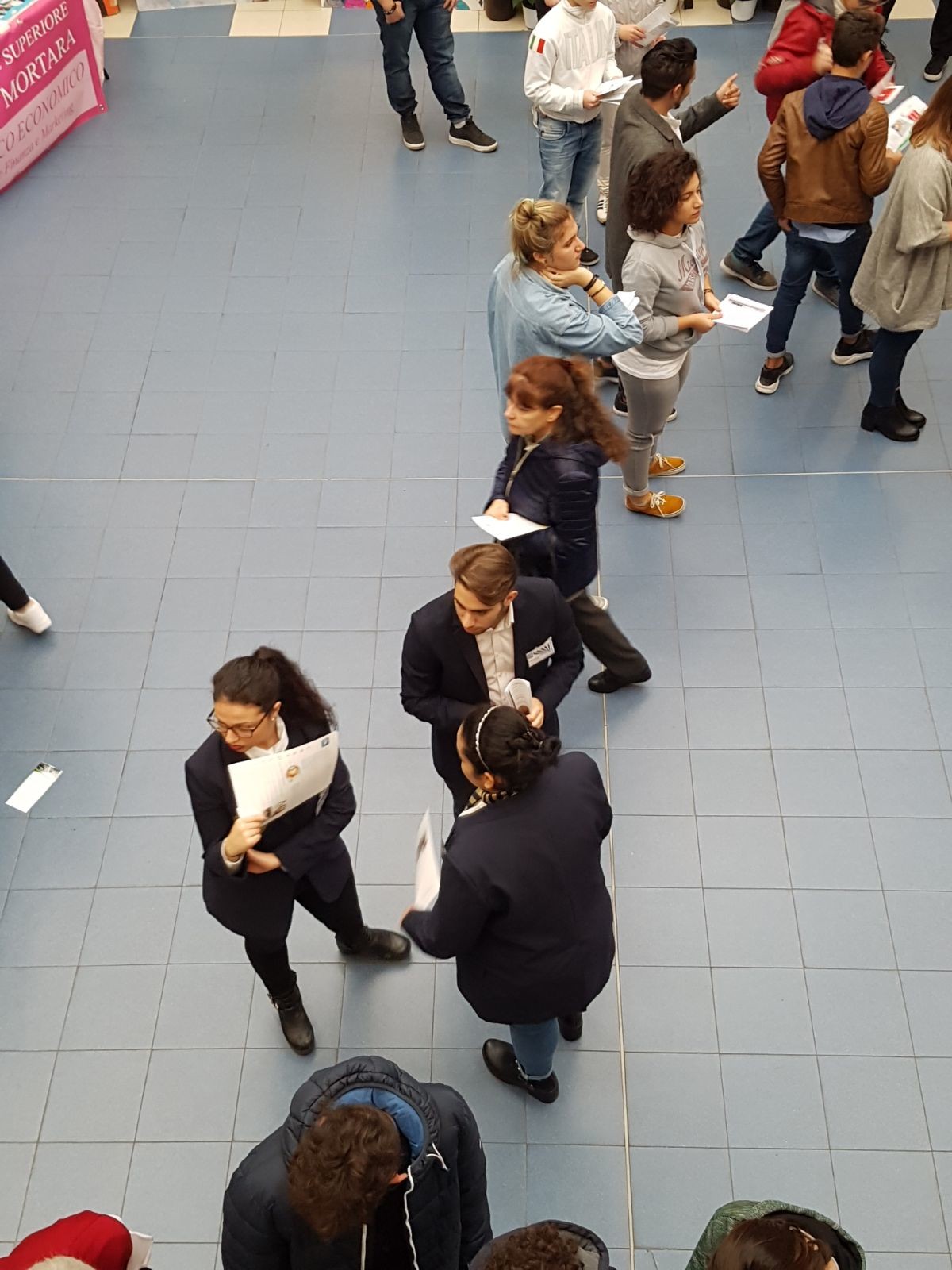 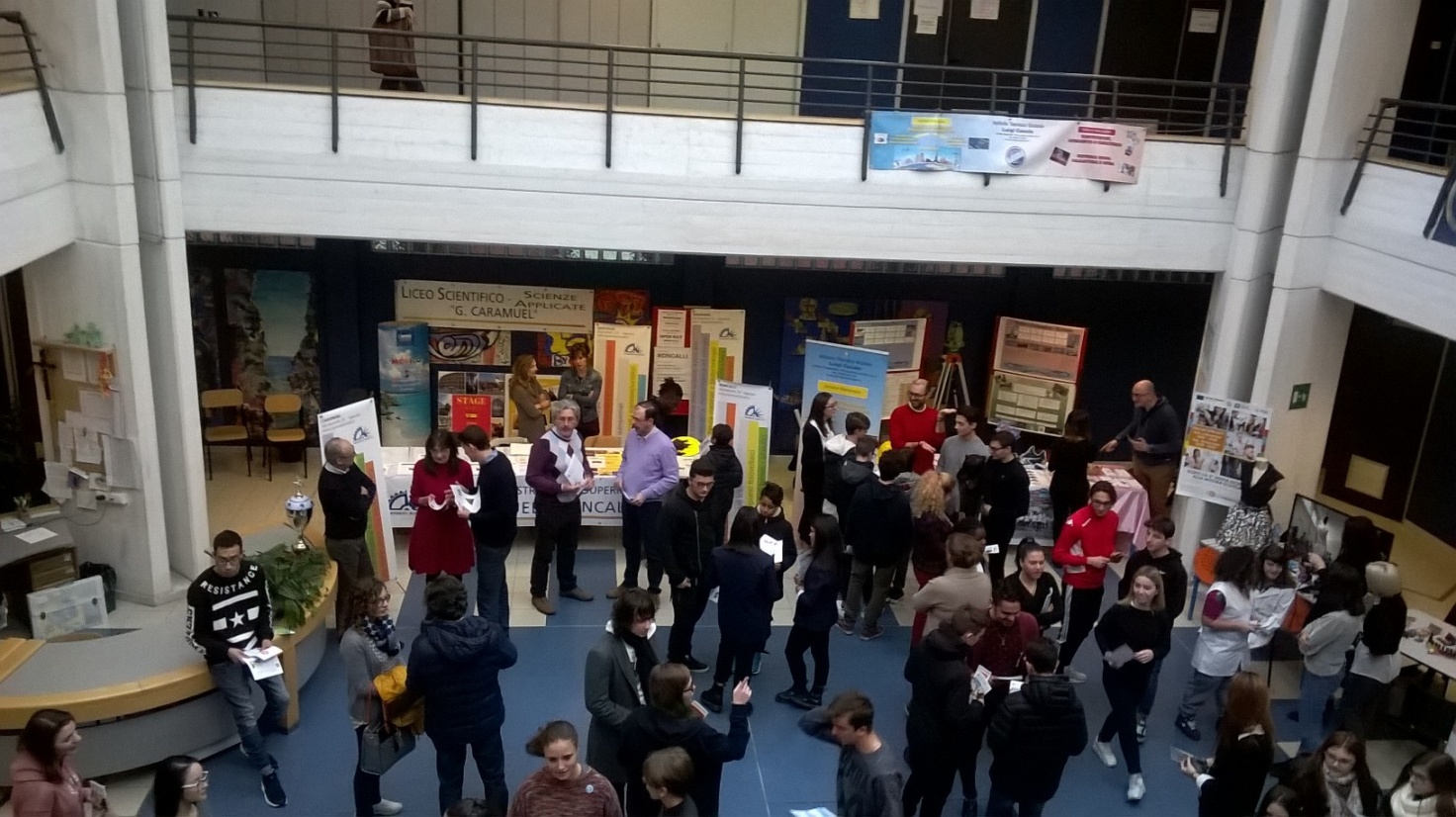 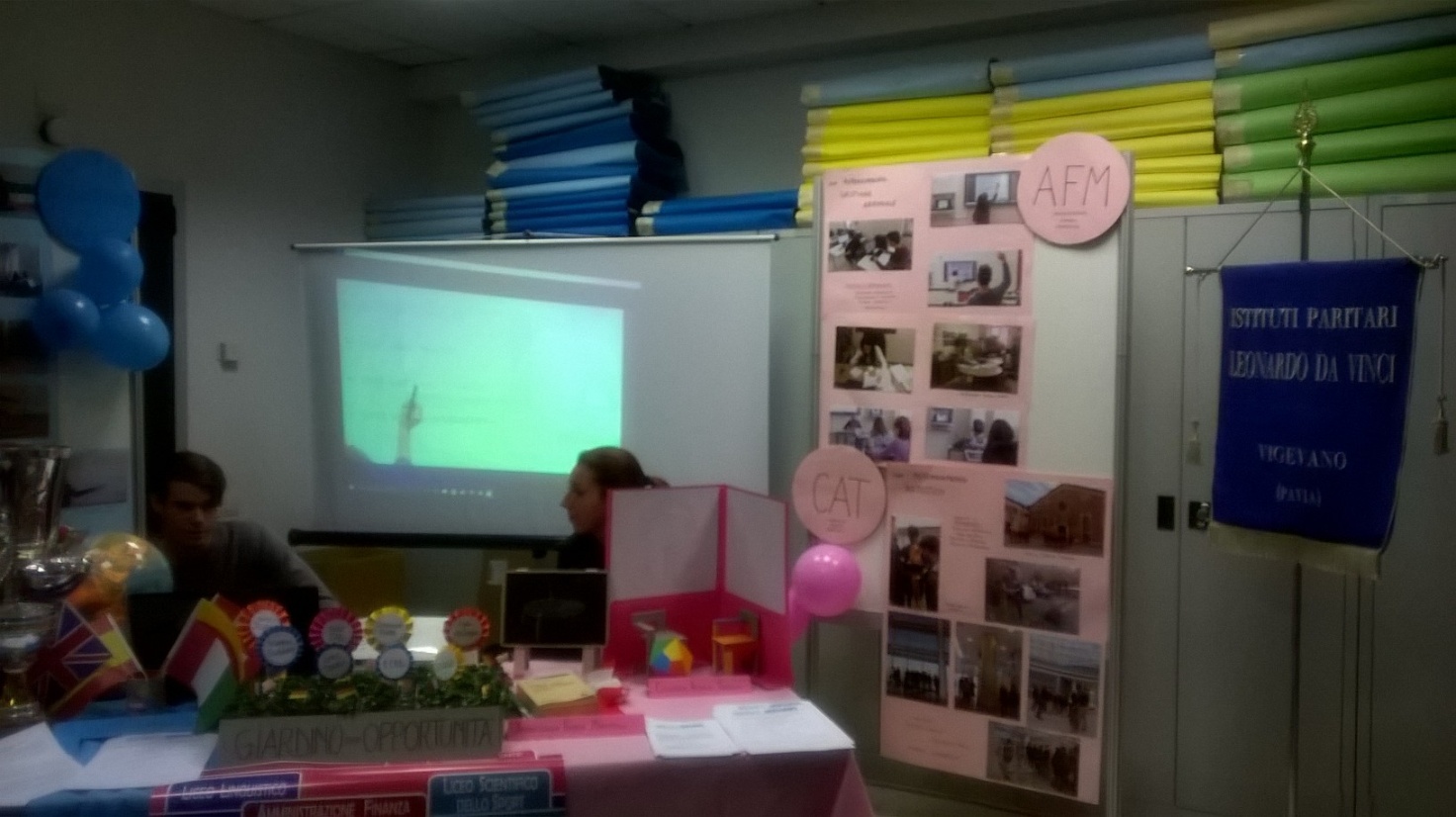 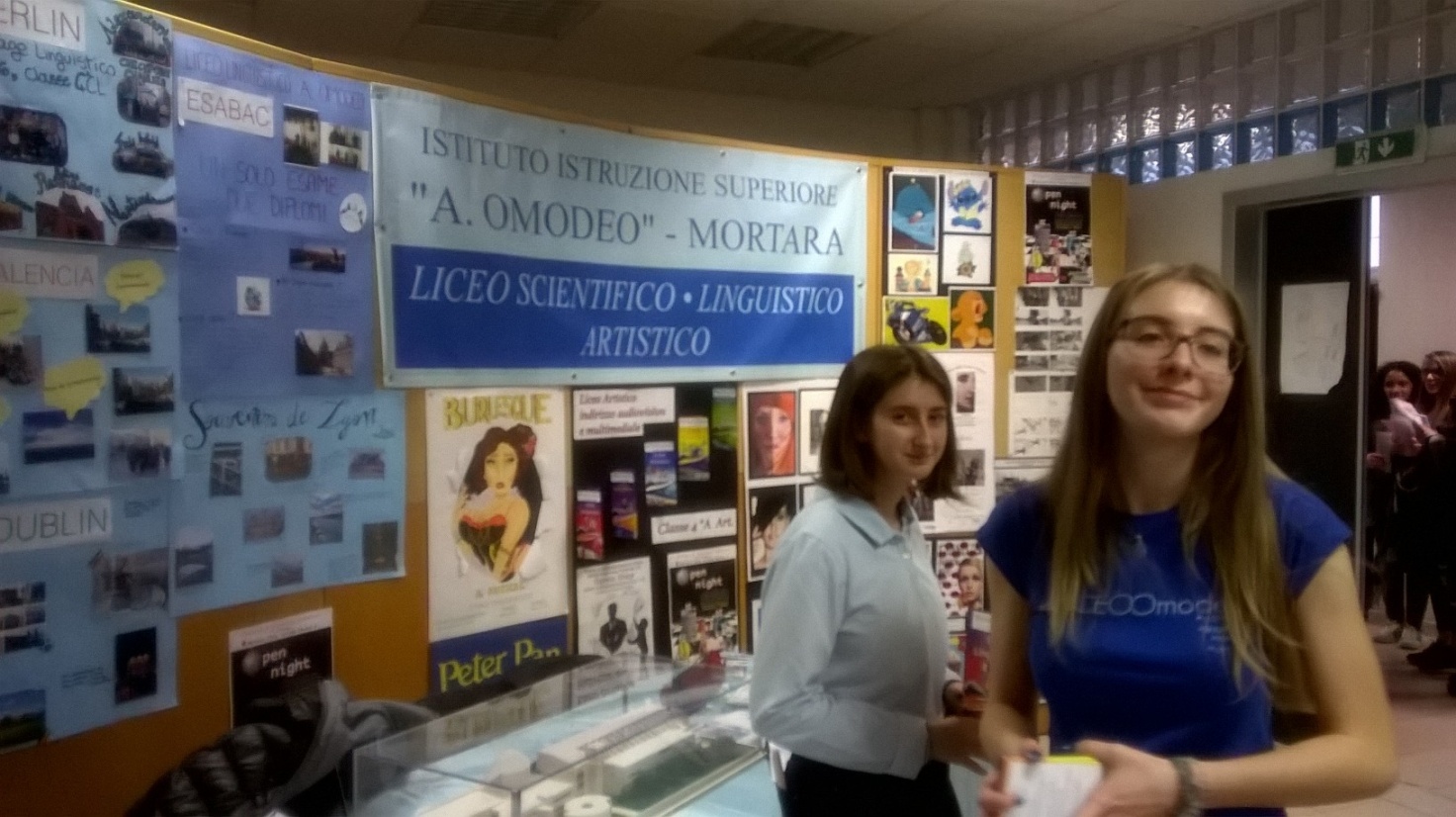 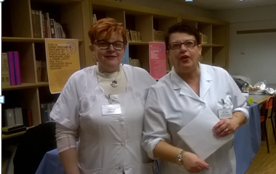 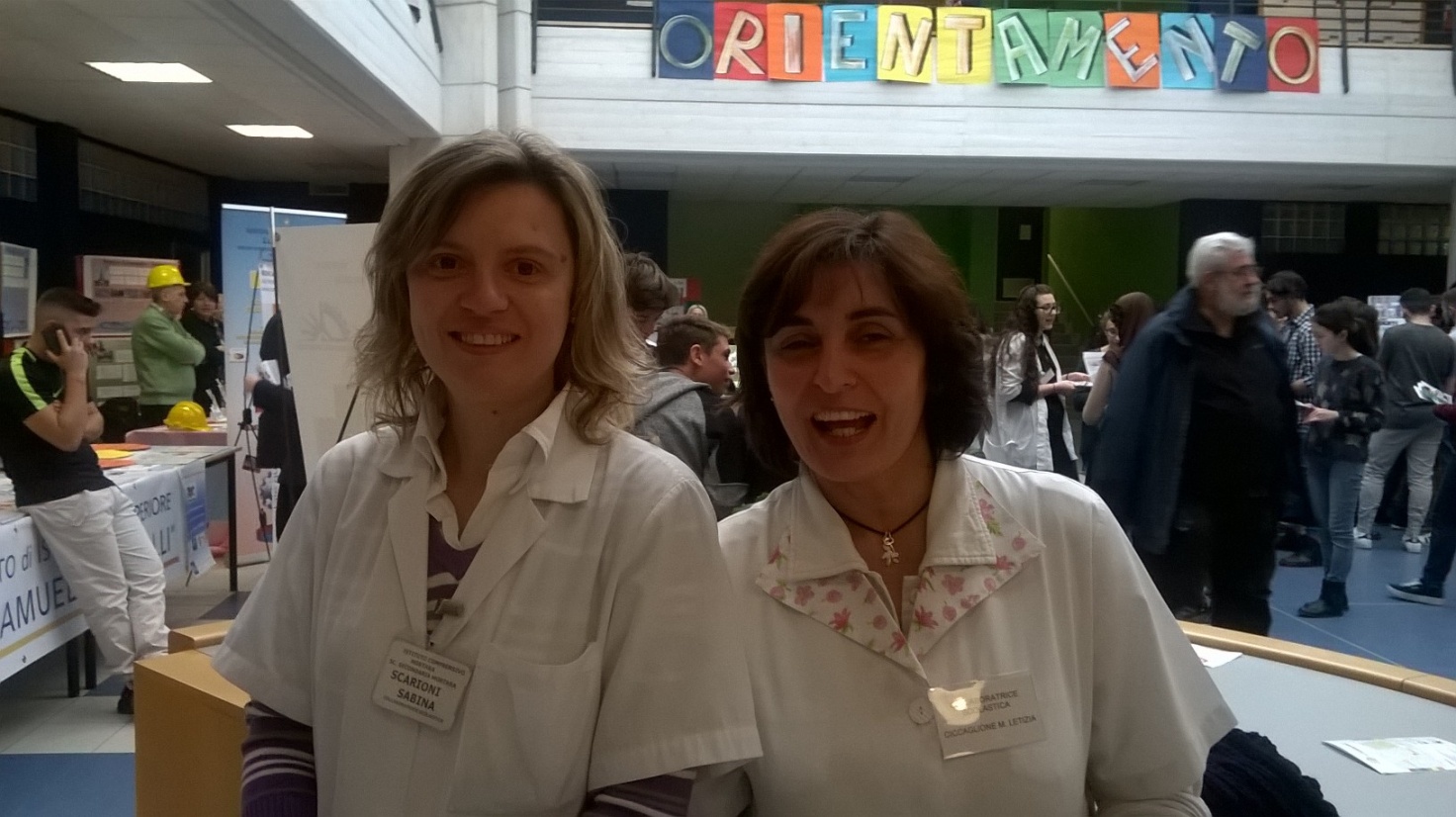 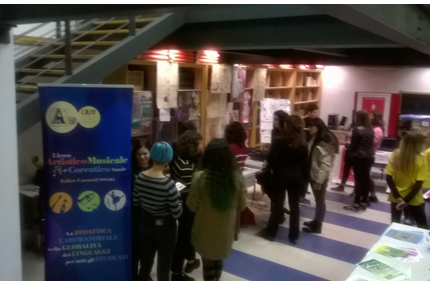 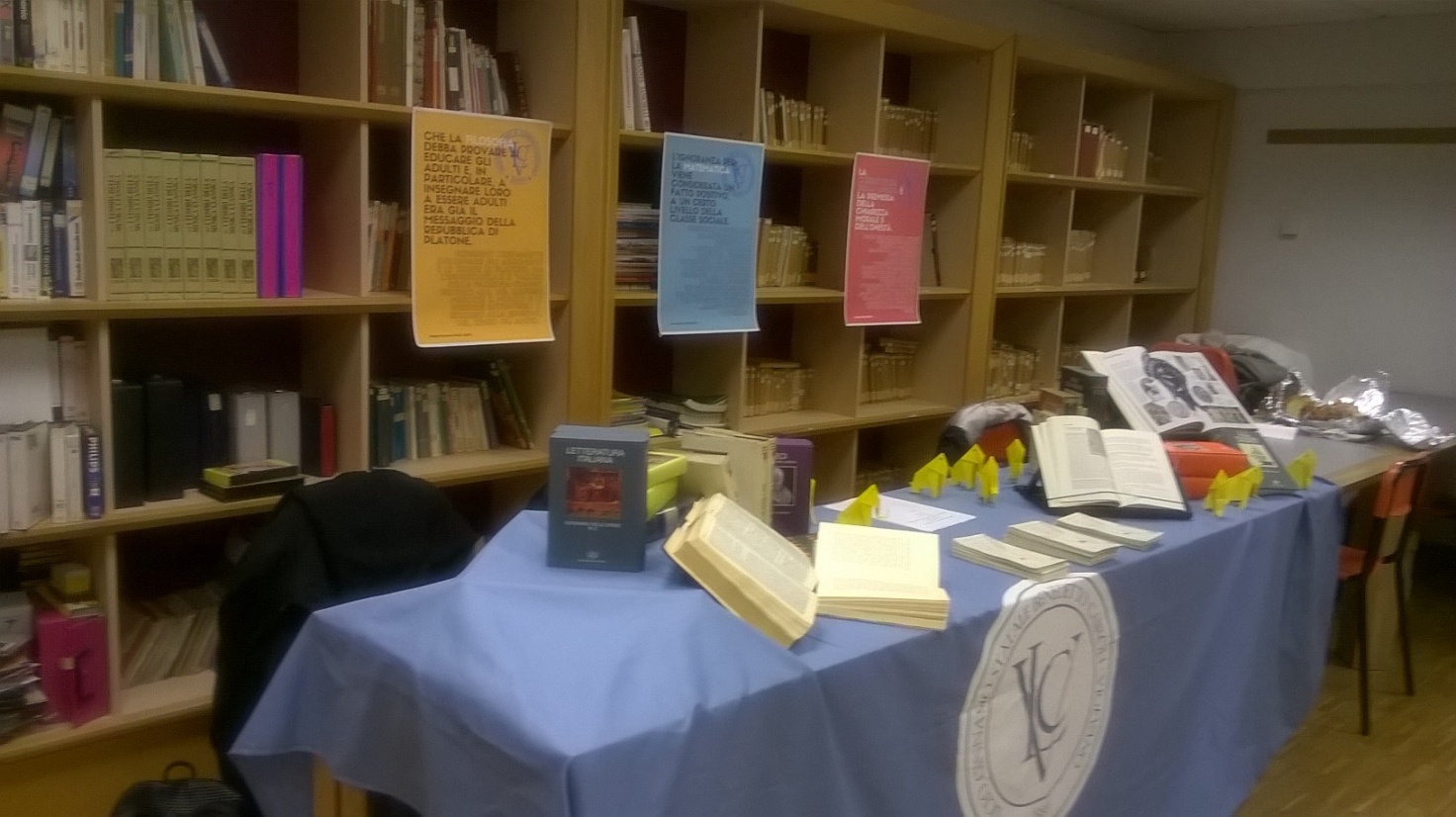 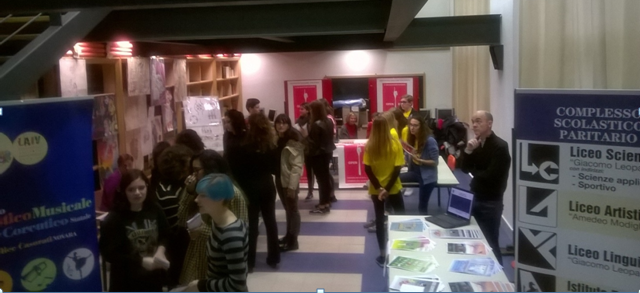 